_______________________________________________________________________                  Atesta-se que o boiler está de acordo com a Norma Brasileira NBR 15569.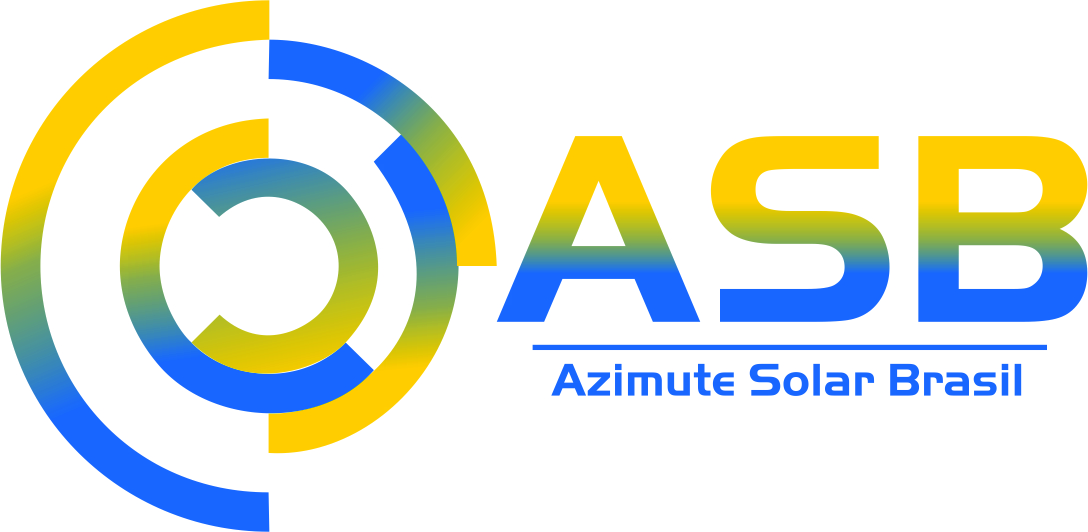 ______________________________________________________________________________________________              Azimute Solar Brasil                         Unidade 1: Rua Lauro Linhares, 1974- Trindade- Florianópolis - Santa Catarina                     Unidade 2: Rua Coaraci,30- Nova Brasília de Valéria – Salvador – Bahia          Telefone: ( 48) 38792915/ (71) 3307 7118                      Email: contato@azimutesolarbrasil.com.br Site: www.azimutesolarbrasil.com.brCERTIFICADO DE TESTECERTIFICADO DE TESTECERTIFICADO DE TESTECERTIFICADO DE TESTERESERVATÓRIO TÉRMICO SOLARRESERVATÓRIO TÉRMICO SOLARRESERVATÓRIO TÉRMICO SOLARRESERVATÓRIO TÉRMICO SOLARVOLUME 400 L - Alta PressãoVOLUME 400 L - Alta PressãoVOLUME 400 L - Alta PressãoVOLUME 400 L - Alta Pressão      TESTE RESERVATÓRIO TÉRMICO DE BAIXA PRESSÃO      TESTE RESERVATÓRIO TÉRMICO DE BAIXA PRESSÃO      TESTE RESERVATÓRIO TÉRMICO DE BAIXA PRESSÃO      TESTE RESERVATÓRIO TÉRMICO DE BAIXA PRESSÃO      TESTE RESERVATÓRIO TÉRMICO DE BAIXA PRESSÃO      TESTE RESERVATÓRIO TÉRMICO DE BAIXA PRESSÃO      TESTE RESERVATÓRIO TÉRMICO DE BAIXA PRESSÃO      TESTE RESERVATÓRIO TÉRMICO DE BAIXA PRESSÃO1FABRICANTEFABRICANTEASB2MARCAMARCAASB3MODELOMODELORT BP4POTÊNCIA DA RESISTÊNCIA (W)POTÊNCIA DA RESISTÊNCIA (W)35005PRESSÃO DE TESTE (Kgf/cm²)PRESSÃO DE TESTE (Kgf/cm²)66PRESSÃO DE FUNCIONAMENTO (Kgf/cm²)PRESSÃO DE FUNCIONAMENTO (Kgf/cm²)47CONEXÕES ENTRADA ÁGUA E SAÍDA CONSUMO (polegada)CONEXÕES ENTRADA ÁGUA E SAÍDA CONSUMO (polegada)1''8CONEXÕES SAÍDA E RETORNO DO APOIO (polegada)CONEXÕES SAÍDA E RETORNO DO APOIO (polegada)3/4''9PESO SECO (kg)PESO SECO (kg)10VOLUME (L)VOLUME (L)40011DIMENSÃO COMPRIMENTO (cm)DIMENSÃO COMPRIMENTO (cm)14712DIMENSÃO DIÂMETRO (cm)DIMENSÃO DIÂMETRO (cm)7013MATERIAL DO CORPO INTERNOMATERIAL DO CORPO INTERNOAÇO INOX 30414MATERIAL DO CORPO EXTERNOMATERIAL DO CORPO EXTERNOPOLIURETANO EXPANDIDO15ESPESSURA DO CORPO EXTERNO (CM)ESPESSURA DO CORPO EXTERNO (CM)50